SPECIFICATION  SHEETPRODUCT NAME: speaker socket solderlessPRODUCT No.:    F62B         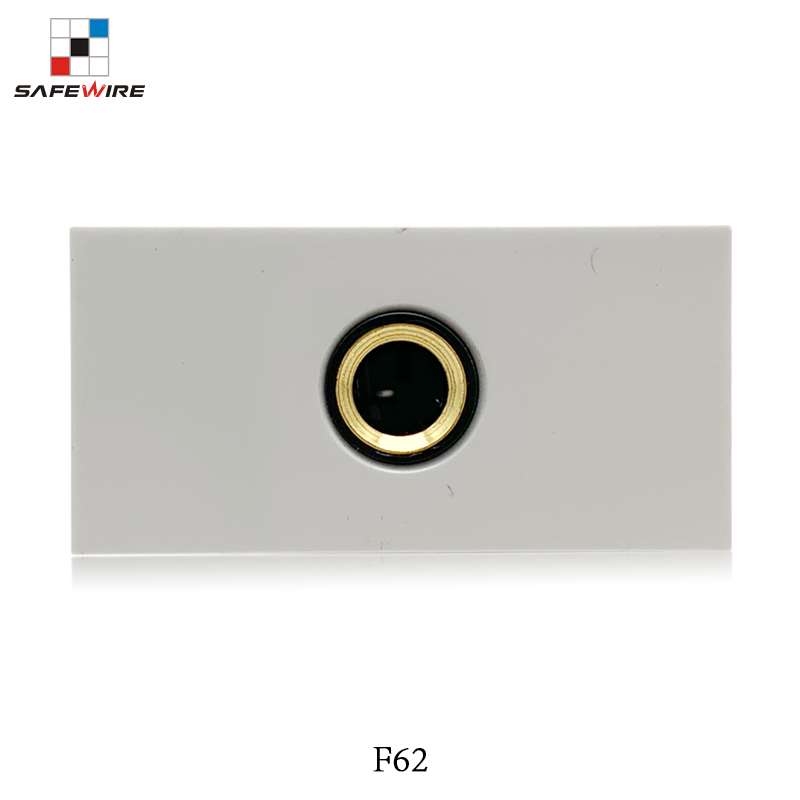 ADD: 152 xinguang industrial zone, yueqing city, zhejiang province（TEL）:0086-577-62799688（E-mail）：info@safewirele.com(WEB):  http://www.safewirele.comQuick DetailsPlace of Origin:Zhejiang, ChinaBrand Name: SafewireModel Number:F62BType: modules socketGrounding:Non-GroundingRated Voltage:110V-250VRated Current:depends on modularApplication:Residential / General-PurposeSize:45*22.5mmMaterial:ABSColor:WhiteDescribeProduct Show: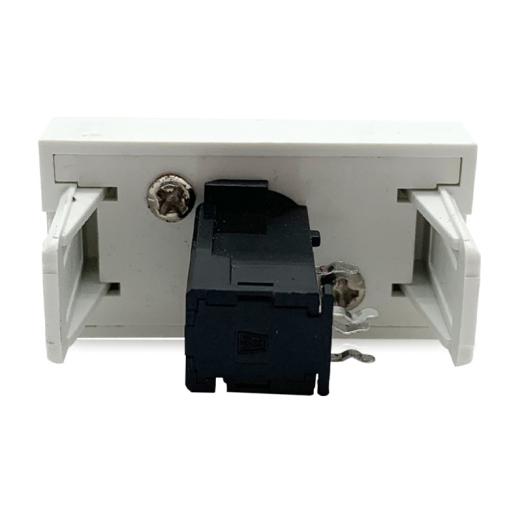 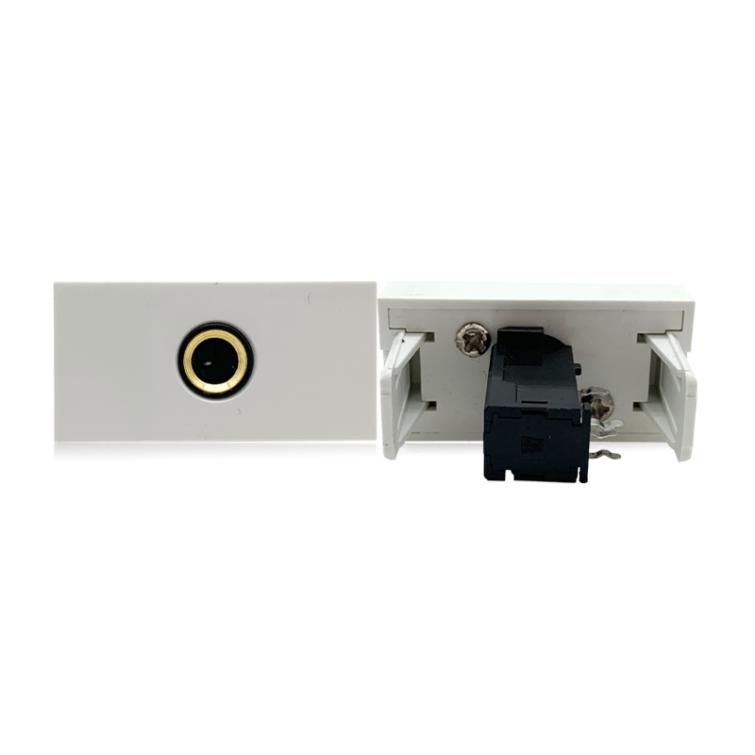 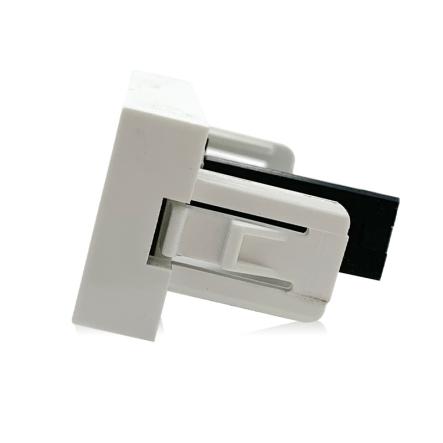 FeatureConnector Type: Gold Plated Coupler or for use with wall plates or deksop socket or floor boxSpeaker material: Hi Quality Gold Plated with solid core - provides excellent conductivityShell material: ABSFastening Type: For 4mm Banana plugs, Audio Spades or for bare audio wire via the Cross HolesColour Coded: Black colour printed detailApplication:
    They are mainly used mobile phone, CD machine, wireless phone, digital notebook computer, digital camera, TV, home appliance, audio-visual, film and television and so on.RoHS Certificate of Compliance：Conforms with the Directive 2002/95/EC (ROHS) regarding to limitation of dangerous substances,in particular to clause 4 which forbids the use of  substances:Size45*22.5mmMaterialABS + CouplerColor whiteVoltage110V-250VTypespeaker socket solderless